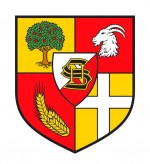 INFORMACJA O OTWARTYM I KONKURENCYJNYM NABORZE UZUPEŁNIAJĄCYM KANDYDATÓW NA RACHMISTRZÓW TERENOWYCHWÓJT GMINY NOWA SUCHA - Gminny Komisarz Spisowyogłasza otwarty i konkurencyjny nabór kandydatów na rachmistrzów, 
którzy wykonywać będą zadania spisowe na terenie Gminy Nowa Sucha
Nabór kandydatów na rachmistrzów terenowych dokonywany jest w oparciu o art. 20 Ustawy z dnia 31 lipca 2019 r. o Powszechnym Spisie Rolnym w 2020 r. (t.j. Dz.U. z 2019 r., poz. 1728 ze zm.).Powszechny Spis Rolny 2020 jest przeprowadzany na terytorium Rzeczypospolitej Polskiej 
w terminie do 30 listopada 2020 r. według stanu na dzień 1 czerwca 2020 r.I. WYMAGANIANaboru kandydatów na rachmistrza terenowego dokonuje się spośród osób:pełnoletnich,posiadających co najmniej średnie wykształcenie,posługujących się językiem polskim w mowie i w piśmie,które nie były skazane za umyślne przestępstwo lub umyślne przestępstwo skarbowe.II. WYMAGANE DOKUMENTY 1. Kwestionariusz zgłoszeniowy kandydata na rachmistrza spisowego (załącznik nr 1).2. Oświadczenie o niekaralności za przestępstwo popełnione umyślne, w tym przestępstwo skarbowe (załącznik nr 2).3. Podpisana informacja dotycząca RODO (załącznik nr 3).III. TERMIN I MIEJSCE SKŁADANIA OFERT Wymagane dokumenty należy złożyć w formie pisemnej za pośrednictwem poczty lub osobiście w godzinach pracy Urzędu, w kopercie z napisem: „Zgłoszenie kandydata na rachmistrza spisowego w Powszechnym Spisie Rolnym 2020” w terminie do 26 października 2020 r. do godziny 14:00.Dokumenty, które wpłyną do Urzędu po wyżej wskazanym terminie lub będą niekompletne nie będą rozpatrywane. Decyduje data wpływu lub osobistego dostarczenia dokumentów do Urzędu Gminy Nowa Sucha.Adres do doręczeń: Urząd Gminy Nowa Sucha, Nowa Sucha 59 A, 96-513 Nowa SuchaIV. DODATKOWE INFORMACJE1. Kandydat na rachmistrza terenowego zobligowany jest do wzięcia udziału w szkoleniu, 
w ramach którego uzyska informacje o statystyce publicznej, w tym tajemnicy statystycznej, zakresie podmiotowym i przedmiotowym spisu rolnego, sposobie wykonywania poszczególnych czynności w ramach bezpośredniego wywiadu z użytkownikiem gospodarstwa rolnego, w tym sposobie obsługi urządzenia mobilnego wyposażonego w oprogramowanie dedykowane do przeprowadzenia spisu rolnego. Szkolenie kończy się egzaminem testowym. Przeprowadzenie szkolenia dla nowo zrekrutowanych kandydatów na rachmistrza planowane jest na 27 października 2020 r. (I część) oraz 28 października 2020 r. (II część). Kandydat ma obowiązek udziału w obu szkoleniach. Po odbyciu I części szkolenia kandydat na rachmistrza będzie mógł przystąpić do egzaminu. Podczas szkolenia 
i egzaminu kandydat na rachmistrza terenowego posługuje się własnym urządzeniem mobilnym z dostępem do internetu. Warunkiem uzyskania dostępu do systemu szkoleniowego jest posiadanie adresu e-mail. 2. Kandydat na rachmistrza terenowego, który z egzaminu testowego uzyskał wynik co najmniej 60% poprawnych odpowiedzi, jest wpisywany na listę kandydatów na rachmistrzów terenowych prowadzoną przez Gminnego Komisarza Spisowego. Kolejność na liście jest ustalana według liczby punktów uzyskanych z egzaminu testowego. 3. Rachmistrza terenowego powołuje zastępca właściwego wojewódzkiego komisarza spisowego spośród osób, które uzyskały najwyższą liczbę punktów z egzaminu testowego, kierując się kolejnością na liście kandydatów na rachmistrzów terenowych, z którym zawiera umowę zlecenia. 4. Za wykonane prace spisowe rachmistrz terenowy otrzyma wynagrodzenie naliczone zgodnie zasadami określonymi w art. 21 ust. 4 ustawy z dnia 31 lipca 2019 r. o powszechnym spisie rolnym w 2020 r. (t.j. Dz.U. z 2019 r., poz. 1728 ze zm.).5. Rachmistrzowi terenowemu przysługuje ochrona prawna przewidziana dla funkcjonariuszy publicznych.Więcej informacji o Powszechnym Spisie Rolnym 2020 można znaleźć na stronie:  https://spisrolny.gov.plDodatkowych informacji w sprawie naboru udziela koordynator prac spisowych: Anna Zatorska-Janiak tel. 46 861 20 51 wew. 30.Maciej MońkaWójt Gminy Nowa Sucha – Gminny Komisarz Spisowy